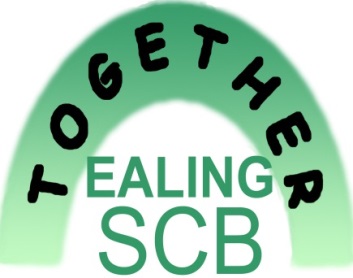 EALING SAFEGUARDING CHILDREN BOARDMulti-Agency Vulnerabilities Screening Tool VULNERABILITES SCREENING TOOLGuidance Notes: To be read before completing – for further guidance please see last page of this documentThis is intended as a screening tool only, to be used to help clarify thinking and open discussion with a young person, their family and/or other professionals.  This tool is NOT intended to replace professional judgementWhen to use the tool:If you are concerned about the safety of a child where the primary risk is outside of the family home, the Vulnerabilities Screening tool should be completed.  Examples of  concerns may be (but are not limited to): CSE; missing from home or care; involvement in gangs/county lines/serious youth violence; victim of trafficking; radicalization; or exhibiting Harmful Sexual Behaviours Prior to Completing:Advice and/or consultation can be sought from the Contextual Safeguarding Coordinator or the Partnership Leads for Vulnerable AdolescentsConsider if it would be helpful to complete this with the young person, their family or other professionals who know/work with the child. To Complete:All sections need to be completed. If there are no positive answers in a particular section, please continue to the nextSections are cumulative and should not be read in isolationWhere possible include datesEvidence your answers with known informationOnce Completed:FOR CHILDREN’S SERVICES STAFFSend completed form to vulnerabilitiestool@ealing.gov.uk and a Partnership Lead for Vulnerable Adolescents will review and provide a case consultationScreening tool should be updated whenever a significant incident occurs and a minimum of 8 weeklyCompleted form should be uploaded to FWi and a case note of the date it was completed and signposting to the document should be completedFOR PARTNERSHIP STAFFIf you wish you can gain advice/consultation from the Contextual Safeguarding Coordinator or Partnership Leads for Vulnerable Adolescents.If you a making a referral to ECIRS please attach this screening tool to the written referralSave a copy of the completed tool on the young person’s file (as is appropriate to your organisation’s data protection guidance)  Step 1: Identify Vulnerability Factors / Risk Indicators Date completed: 							Name of person completing form:Name of child/young person:						DOB:						FWi number:STEP 2: EXPLOITATION RISKS:ESCB Vulnerabilities Screening Tool – Briefing for Partners July 2018PurposeThere is an increasing recognition that significant risk of harm can occur outside the family home. Particularly as young people move towards adolescent the influence that their parents/carers/families exert on them decreases and the influence of peers becomes increasingly important.  The Vulnerabilities Screening Tool was designed to help professionals from across the partnership consider risk to young people outside of the home environment.  The Vulnerabilities Screening Tool is to aide, not replace, professional judgement. When to use:The Vulnerabilities Screening Tool should be completed when there is a concern that a child may be at risk of harm outside of the family home.  Such forms of harm may include, but are not limited to: Child Sexual Exploitation (CSE); Harmful Sexual Behaviours; Missing from Home or Care; Trafficking; Gangs; Serious Youth Violence; County Lines; Radicalisation.    How to use:The Vulnerabilities Screening Tool is primarily a professional’s tool and should be completed by a professional who has a good understanding of/relationship with the young person.  In some instances, it may be beneficial to complete the tool with the young person (if they are willing to do so) or with their parent or carer.  Any completed Screening Tool should be stored on your agencies record keeping system.  The Screening Tool is intended to be a live document and should be updated regularly.  If a referral to ECIRS is required, please attach the Vulnerabilities Screening Tool to the referral so as to help assist the referral process.  Additional Support:For support or to answer any questions regarding the Vulnerabilities Screening Tool please contact:Partnership Leads for Vulnerable Adolescents:Catherine Imobeke						Cat White				Ph: 0208 825 8313						Ph: 0208 825 5362Email: Imobekec@ealing.gov.uk 				Email: Whitec@ealing.gov.uk Contextual Safeguarding Coordinator:Christina EversPh: 0208 825 5951Email: Eversc@ealing.gov.ukVulnerability Factors (tick all that apply) Yes/No and DescriptionLiving in a chaotic or dysfunctional household (including parental substance use, domestic violence, parental mental health issues, parental criminality)Please describeHistory of abuse (including familial child sexual abuse, risk of forced marriage, risk of ‘honour’ based violence, physical and emotional abuse and neglect) Describe including timescaleRecent bereavement or loss – Who, nature/strength of relationship and whenGang association either through relatives, peers or intimate relationships Describe incl. known or suspectedFamily members have strong links with proscribed groupsDescribe incl. known or suspectedConnections to individuals or groups known to have extremist viewsDescribe incl. known or suspectedAttending school with young people who are exploited If yes, please state schoolLearning disabilities Describe nature and severity incl. if diagnosedUnsure about their sexual orientation or unable to disclose sexual orientation to their familiesPlease provide informationFriends with young people who are sexually exploited If yes, please listOlder sibling for whom there were CSE/gangs/county lines concernsIf yes please provide details Homeless/ sofa surfingIf yes, please state where if knownLiving in a gang neighbourhoodIf yes, please state whereLiving in residential care or hostel or bed and breakfast or a foyerIf yes, please state whereLiving in hostel, bed and breakfast accommodation or a foyerIf yes, please state whereYoung carerIf yes, for whomMissing from home or care (including short periods of time)FrequencyPhysical injuriesPlease describeDrug or alcohol misusePlease describe including frequency, type and if known or suspectedInvolvement in offendingPlease describeRepeat sexually-transmitted infections, pregnancy and/or terminations/fathering a child or repeat visits to sexual health servicesPlease describe including most recent episodeAbsent from schoolPlease describe nature/frequencyChange in physical appearancePlease describeEvidence of sexual bullying/ radicalisation and/or vulnerability through the internet and/or social networking sitesPlease describeReceipt of gifts from unknown sourcesPlease describeRecruiting others into exploitative situationsPlease describePoor mental health (including eating disorder)Please describeSelf-harmPlease describe including timescaleThoughts of or attempts at suicidePlease describe including timescaleRISK LEVEL – LOW Low risk cases usually managed through EHAP or SAFE plans but may include  children on CIN plans.  The indicators are intended as a guide to assist with the assessment of risk.  The screening tool should not replace professional judgement.RISK LEVEL – LOW Low risk cases usually managed through EHAP or SAFE plans but may include  children on CIN plans.  The indicators are intended as a guide to assist with the assessment of risk.  The screening tool should not replace professional judgement.RISK LEVEL – LOW Low risk cases usually managed through EHAP or SAFE plans but may include  children on CIN plans.  The indicators are intended as a guide to assist with the assessment of risk.  The screening tool should not replace professional judgement.RISK LEVEL – LOW Low risk cases usually managed through EHAP or SAFE plans but may include  children on CIN plans.  The indicators are intended as a guide to assist with the assessment of risk.  The screening tool should not replace professional judgement.RISK LEVEL – LOW Low risk cases usually managed through EHAP or SAFE plans but may include  children on CIN plans.  The indicators are intended as a guide to assist with the assessment of risk.  The screening tool should not replace professional judgement.RISK LEVEL – LOW Low risk cases usually managed through EHAP or SAFE plans but may include  children on CIN plans.  The indicators are intended as a guide to assist with the assessment of risk.  The screening tool should not replace professional judgement.RISK LEVEL – LOW Low risk cases usually managed through EHAP or SAFE plans but may include  children on CIN plans.  The indicators are intended as a guide to assist with the assessment of risk.  The screening tool should not replace professional judgement.RISK LEVEL – LOW Low risk cases usually managed through EHAP or SAFE plans but may include  children on CIN plans.  The indicators are intended as a guide to assist with the assessment of risk.  The screening tool should not replace professional judgement.RISK LEVEL – LOW Low risk cases usually managed through EHAP or SAFE plans but may include  children on CIN plans.  The indicators are intended as a guide to assist with the assessment of risk.  The screening tool should not replace professional judgement.RISK LEVEL – LOW Low risk cases usually managed through EHAP or SAFE plans but may include  children on CIN plans.  The indicators are intended as a guide to assist with the assessment of risk.  The screening tool should not replace professional judgement.ConcernCurrentCurrentSuspectedSuspectedHistoricHistoricDescriptionDescriptionDescriptionRegularly coming home late or going missingReduced contact with family/friendsExperimenting with drugs/alcoholPoor self-image/low self esteemNew unknown associates (children or adults)Unaccounted for money/goods/drugs/alcohol etc.Significant change in appearanceNon-school attendance/exclusion from schoolSexually transmitted infectionConnection to new/unknown area with no explanationEspousing extremist and intolerance viewsRisk taking including on the internet (promoting gangs/drugs/extremist ideologies etc., publishing personal information) Unknown/secret internet usageRequired Actions:Discuss with manager/safeguarding leads  Forward to Partnership Lead for Vulnerable Adolescents for further consultationKeep detailed records of incidents/risks including chronologiesFOR CHILDRENS SERVICES: If missing, ensure that RHIs are being completedRequired Actions:Discuss with manager/safeguarding leads  Forward to Partnership Lead for Vulnerable Adolescents for further consultationKeep detailed records of incidents/risks including chronologiesFOR CHILDRENS SERVICES: If missing, ensure that RHIs are being completedRequired Actions:Discuss with manager/safeguarding leads  Forward to Partnership Lead for Vulnerable Adolescents for further consultationKeep detailed records of incidents/risks including chronologiesFOR CHILDRENS SERVICES: If missing, ensure that RHIs are being completedConsiderations:No child under 13 can be considered as low riskNo child with a learning disability/additional needs can be considered low riskConsiderations:No child under 13 can be considered as low riskNo child with a learning disability/additional needs can be considered low riskConsiderations:No child under 13 can be considered as low riskNo child with a learning disability/additional needs can be considered low riskConsiderations:No child under 13 can be considered as low riskNo child with a learning disability/additional needs can be considered low riskConsiderations:No child under 13 can be considered as low riskNo child with a learning disability/additional needs can be considered low riskConsiderations:No child under 13 can be considered as low riskNo child with a learning disability/additional needs can be considered low riskConsiderations:No child under 13 can be considered as low riskNo child with a learning disability/additional needs can be considered low riskRISK LEVEL – MEDIUM In relation to the medium level indicators, should professional judgement determine that there is reasonable cause to suspect that the child is suffering or likely to suffer significant harm requiring investigation under S47 of the Children Act, then the procedures detailed under the higher level of risk should be followedRISK LEVEL – MEDIUM In relation to the medium level indicators, should professional judgement determine that there is reasonable cause to suspect that the child is suffering or likely to suffer significant harm requiring investigation under S47 of the Children Act, then the procedures detailed under the higher level of risk should be followedRISK LEVEL – MEDIUM In relation to the medium level indicators, should professional judgement determine that there is reasonable cause to suspect that the child is suffering or likely to suffer significant harm requiring investigation under S47 of the Children Act, then the procedures detailed under the higher level of risk should be followedRISK LEVEL – MEDIUM In relation to the medium level indicators, should professional judgement determine that there is reasonable cause to suspect that the child is suffering or likely to suffer significant harm requiring investigation under S47 of the Children Act, then the procedures detailed under the higher level of risk should be followedRISK LEVEL – MEDIUM In relation to the medium level indicators, should professional judgement determine that there is reasonable cause to suspect that the child is suffering or likely to suffer significant harm requiring investigation under S47 of the Children Act, then the procedures detailed under the higher level of risk should be followedRISK LEVEL – MEDIUM In relation to the medium level indicators, should professional judgement determine that there is reasonable cause to suspect that the child is suffering or likely to suffer significant harm requiring investigation under S47 of the Children Act, then the procedures detailed under the higher level of risk should be followedRISK LEVEL – MEDIUM In relation to the medium level indicators, should professional judgement determine that there is reasonable cause to suspect that the child is suffering or likely to suffer significant harm requiring investigation under S47 of the Children Act, then the procedures detailed under the higher level of risk should be followedRISK LEVEL – MEDIUM In relation to the medium level indicators, should professional judgement determine that there is reasonable cause to suspect that the child is suffering or likely to suffer significant harm requiring investigation under S47 of the Children Act, then the procedures detailed under the higher level of risk should be followedRISK LEVEL – MEDIUM In relation to the medium level indicators, should professional judgement determine that there is reasonable cause to suspect that the child is suffering or likely to suffer significant harm requiring investigation under S47 of the Children Act, then the procedures detailed under the higher level of risk should be followedConcernConcernCurrentCurrentSuspectedSuspectedHistoricHistoricDescriptionSexualised risk taking including on the internet (including being groomed on the internet) Sexualised risk taking including on the internet (including being groomed on the internet) Viewing and receiving of extremist content online including being groomed on the internetViewing and receiving of extremist content online including being groomed on the internetRepeat STIs/attendance at GUM clinicRepeat STIs/attendance at GUM clinicRepeat pregnancies/terminations/fathering children Repeat pregnancies/terminations/fathering children Disclosure of physical/sexual assault, followed by withdrawal of complaintDisclosure of physical/sexual assault, followed by withdrawal of complaintIncl. where assault took place (geography and venue), relationship of suspect etc.Reports of involvement in areas of concern Reports of involvement in areas of concern WhereTaken to demonstrations or marches where violent, extremist and/or age inappropriate imagery or language is used. Taken to demonstrations or marches where violent, extremist and/or age inappropriate imagery or language is used. Getting into cars with unknown people/known subjects of concern Getting into cars with unknown people/known subjects of concern Concerns about a boyfriend/girlfriendConcerns about a boyfriend/girlfriendStaying out overnight with no explanationStaying out overnight with no explanationSelf-harm requiring medical assistanceSelf-harm requiring medical assistanceRepeat offendingRepeat offendingGang associationGang associationInvolvement with police and/or criminal behaviorInvolvement with police and/or criminal behaviorIncl. arrests as well as come to noticeCarrying a knife or other weaponCarrying a knife or other weaponYoung person is dealing drugsYoung person is dealing drugsIncl. for their benefit or someone else’s etc.Breakdown of placements Breakdown of placements Required Actions:As above for low risk level plus:Referral into ECIRS (if not an allocated case)                     -Strategy meeting                          -Refer to MACE/MILVUS/ChannelRequired Actions:As above for low risk level plus:Referral into ECIRS (if not an allocated case)                     -Strategy meeting                          -Refer to MACE/MILVUS/ChannelRequired Actions:As above for low risk level plus:Referral into ECIRS (if not an allocated case)                     -Strategy meeting                          -Refer to MACE/MILVUS/ChannelRequired Actions:As above for low risk level plus:Referral into ECIRS (if not an allocated case)                     -Strategy meeting                          -Refer to MACE/MILVUS/ChannelRequired Actions:As above for low risk level plus:Referral into ECIRS (if not an allocated case)                     -Strategy meeting                          -Refer to MACE/MILVUS/ChannelRequired Actions:As above for low risk level plus:Referral into ECIRS (if not an allocated case)                     -Strategy meeting                          -Refer to MACE/MILVUS/ChannelRequired Actions:As above for low risk level plus:Referral into ECIRS (if not an allocated case)                     -Strategy meeting                          -Refer to MACE/MILVUS/ChannelRequired Actions:As above for low risk level plus:Referral into ECIRS (if not an allocated case)                     -Strategy meeting                          -Refer to MACE/MILVUS/ChannelRequired Actions:As above for low risk level plus:Referral into ECIRS (if not an allocated case)                     -Strategy meeting                          -Refer to MACE/MILVUS/ChannelRISK LEVEL – HIGH Cases should be managed under CP or LAC proceduresRISK LEVEL – HIGH Cases should be managed under CP or LAC proceduresRISK LEVEL – HIGH Cases should be managed under CP or LAC proceduresRISK LEVEL – HIGH Cases should be managed under CP or LAC proceduresRISK LEVEL – HIGH Cases should be managed under CP or LAC proceduresConcernCurrentSuspectedHistoricDescriptionChild under 13 engaging in sexual activityClipping i.e. offering to have sex with the intention of robbing the victim, then running before sexual activityPattern of street homelessness and staying with an adult believed to be exploiting themRemoved from red light districts/known drug houses etc. by professionalsChild under 16 meeting different adults for sexBeing taken to clubs/hotels for sexAbduction and forced imprisonmentCharged with possession/possession with intent of Class A DrugsDisappearing from the system with no contact with supportBeing bought/sold/ traffickedReceiving a reward for recruiting other young people to a similar situationAttempted suicide/chronic self-harm requiring medical attentionCommitted a serious assault/sexual assaultChronic alcohol/substance misuseSupports others to travel to conflict zones or has intent to go abroad for extremist or terrorist purposesHas returned from a conflict zone where parents or relatives are known to be associated with extremist or terrorist activitiesExpresses views people should be killed because they are from a different cultural background or hold different views.Required Actions:As above for medium risk level plus:Discuss with Manager                                      - Strategy / CP conference                                     -Joint investigation with the Police and Social CareRequired Actions:As above for medium risk level plus:Discuss with Manager                                      - Strategy / CP conference                                     -Joint investigation with the Police and Social CareRequired Actions:As above for medium risk level plus:Discuss with Manager                                      - Strategy / CP conference                                     -Joint investigation with the Police and Social CareRequired Actions:As above for medium risk level plus:Discuss with Manager                                      - Strategy / CP conference                                     -Joint investigation with the Police and Social CareRequired Actions:As above for medium risk level plus:Discuss with Manager                                      - Strategy / CP conference                                     -Joint investigation with the Police and Social Care